                                                                                                  Nr sprawy: BF-IV.2370.17.2023					                                                   Załącznik nr 1E do SWZOpis przedmiotu zamówieniaPrzedmiotem zamówienia jest dostawa 500 szt. okładek legitymacji 
do Odznak „Zasłużony dla Ochrony Przeciwpożarowej”. Opis okładki legitymacji okładki sztywne, zastosowana sztywna tektura typu Luxline 1,2 mm lub równoważny oprawione są w granatowy materiał skóropodobny typu: Ariane - Fusee  
kolor: 27034 lub równoważny  format okładki to: 10,0 cm wysokości x 7,3 cm w podstawie po zamknięciu 
(14,8 cm po rozłożeniu)okładki wykończone są wewnątrz śnieżnobiałym papierem typu ProDesign 
o gramaturze 160 g/m2 lub równoważnyw grzbiecie okładki posiadają zawieszkę (biały sznureczek-kordonek) na wkładkę wewnętrzną łamaną na pół (wkładka wykonywana jest samodzielnie przez Zamawiającego)na froncie wykonane jest tłoczenie na gorąco (hot stamping) wraz ze złoceniem folią złotą: 1) godło państwowe o wysokości 25 mm (+/- 1 mm) umiejscowione centralnie w odległości 16 mm (+/- 1 mm) od górnej krawędzi okładki oraz 2) napis RZECZPOSPOLITA POLSKA w dwóch wierszach - proste duże litery typu Arial 
o wysokości litery 5 mm umiejscowiony centralnie w odległości  51 mm (+/- 1 mm) od górnej krawędzi okładkiW załączeniu zdjęcie podglądowe przedmiotu zamówienia. Sposób pakowania:Okładki pozamykane i banderolowane po 25 szt. oraz umieszczone w kartonie zbiorczych po 500 szt. Opakowania opisane na zewnątrz (nazwa przedsiębiorstwa, rodzaj pudełka, data wykonania, data pakowania).Realizacja przedmiotu zamówienia polega na:Wykonanie okładek legitymacji do Odznak „Zasłużony dla Ochrony Przeciwpożarowej” jw., zgodnie z najwyższymi krajowymi standardami jakościowymi. Harmonogram współpracy:Czas realizacji zamówienia wynosi 30 dni od daty podpisania umowy.Wykonawca uwzględni w cenie: koszty przesyłek kurierskich 
m. in. związanych z procesem zatwierdzania przedmiotu umowy, dokumentów związanych z realizacją umowy oraz transportu (wraz z wniesieniem) 
do siedziby zamawiającego.Dostawa w dni robocze od poniedziałku do piątku w godz. 9:00-15:00 wraz 
z wniesieniem do wyznaczonego pomieszczenia Biura Kadr KG PSP, adres: 
ul. Podchorążych 38, 00-463 Warszawa, po wcześniejszym kontakcie telefonicznym: (47) 722 39 08 / (47) 722 39 86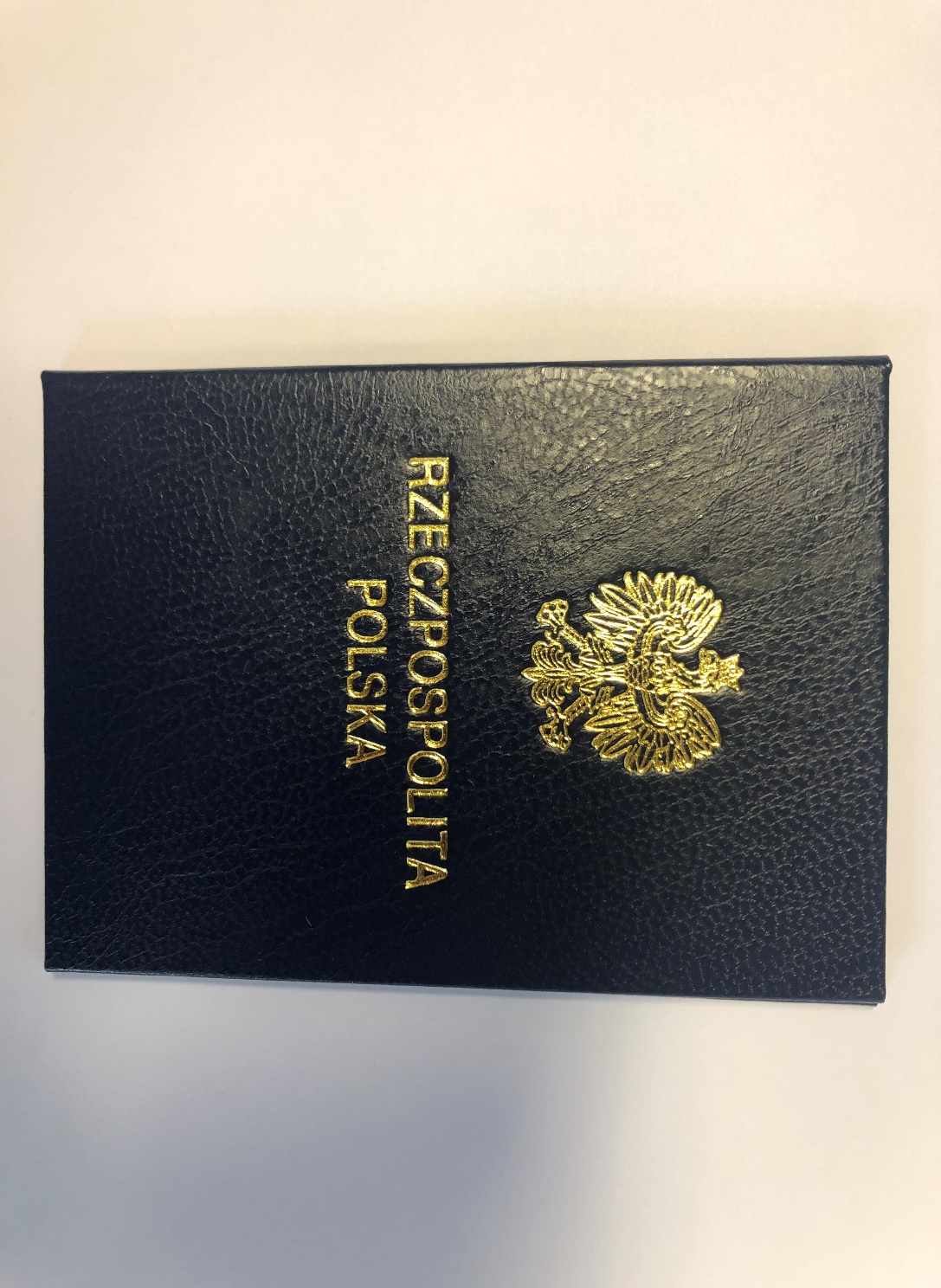 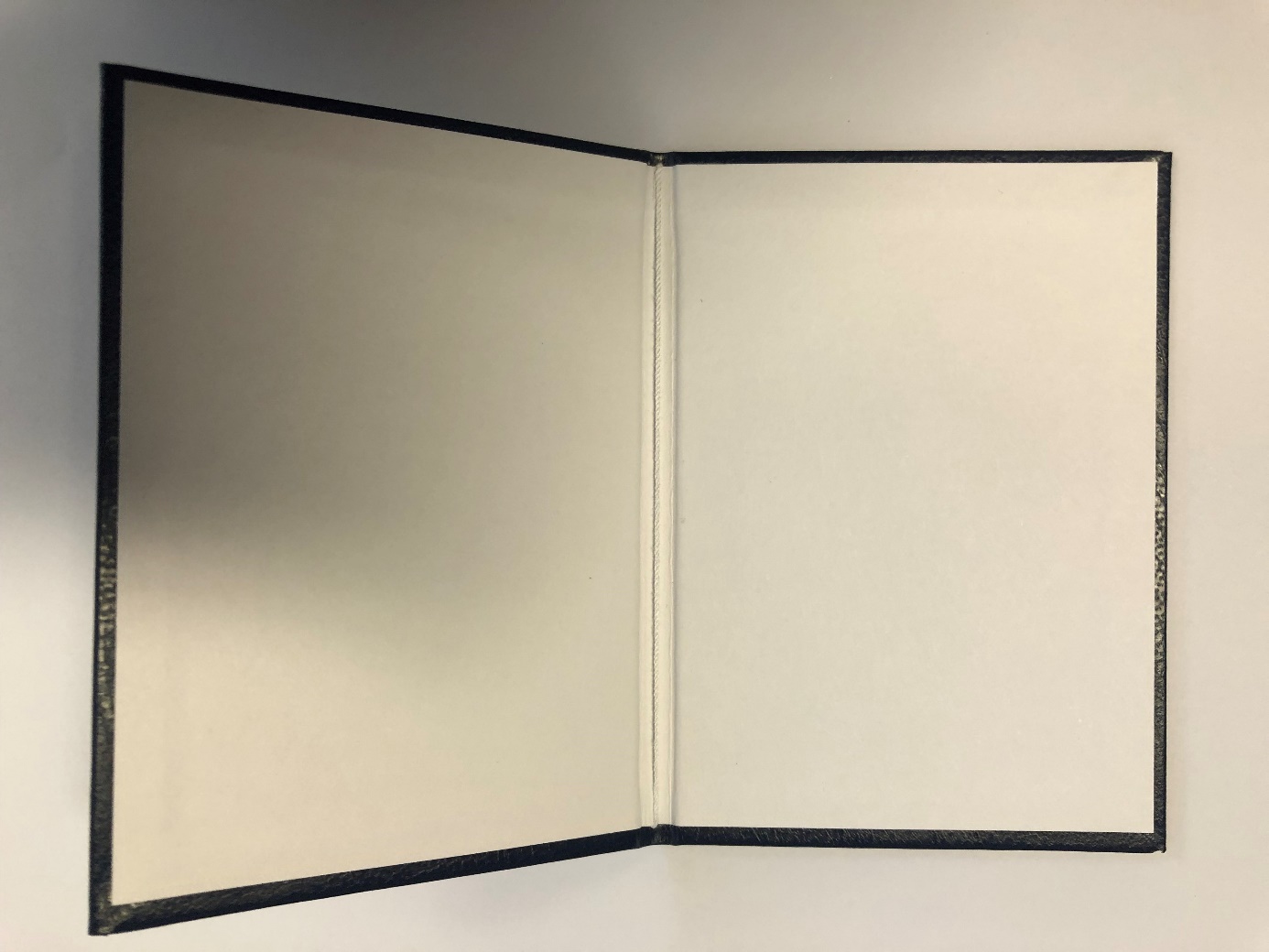 